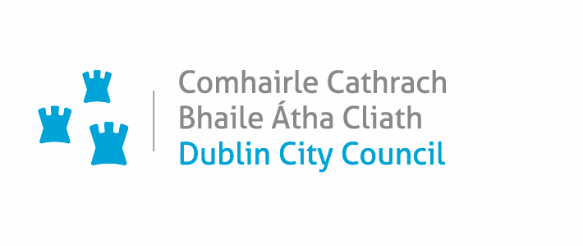 Proposed Filtered Permeability Trial for Haverty Road.Dear Resident/Business,Dublin City Council have received numerous correspondence in recent years regarding transport-related issues on Haverty Road including cut-through traffic and speeding. At the 13th June 2022 Monthly Council Meeting, our Elected Councillors proposed to implement Filtered Permeability measures on Haverty Road to alleviate these issues for a six month trial period. The trial installation date is provisionally set for Sunday 21st August 2022 (to be confirmed).The trial will include the provision of a series of bollards and/or temporary planters with appropriate traffic road markings and signage placed along the western end of Haverty Road at the Haverty Road / Marino Park Avenue junction. Please see a sketch of the proposed measures overleaf. The impact of this measure will be that motorised cut-through traffic will be eliminated on Haverty Road so that drivers will no longer be able to use this route as a short-cut from the Malahide Road and Griffith Avenue to the City Centre (and vice-versa). These measures will also physically prevent motor vehicles from violating the existing No Right Turn (Except Cyclists) from Marglann Marino onto Haverty Road. Filtered permeability through the bollards will enable pedestrians and cyclists to continue to take this route. Access through the bollards will be maintained for emergency vehicles. Local vehicular access to Haverty Road and neighbouring streets will be retained although some journeys will be required to take a more circuitous route. Turning and No Straight Ahead Restrictions (Except Cyclists and Local Access) will be introduced from St. Aidan’s Park Road and Carleton Road onto Haverty Road, to minimise the amount of non-local motorised traffic entering Haverty Road. No Right Turn (All Day) will also be installed on Marglann Marino onto Fairview Road to further prevent cut-through traffic and to improve safety at this junction. This will replace the existing No Right Turn (Except Buses) during the morning peak time. The reduction in motorised traffic will result in a safer space for pedestrians and cyclists travelling along this route, and will likely create a safer and more liveable area for residents of Haverty Road and the Marino Area. A 2 week non-statutory public consultation has commenced from 29th June to 13th July 2022 to gather feedback on these proposals via our DCC Consultation Hub (visit https://consultation.dublincity.ie/). The feedback from this will be presented to local Councillors at the 18th July 2022 Central Area Committee meeting and a decision will be made by Councillors following this meeting whether or not to proceed with the implementation of this trial. Please note that the trial implementation date of Sunday 21st August 2022 is subject to change pending the outcome of the public consultation and the development of a technical design.Thank you for your time and your interest on this subject. Environment & Transportation Department, Dublin City Council